Информация населениюпо организации использования защитных сооруженийгражданской обороныК объектам гражданской обороны относятся убежища, противорадиационные укрытия, специализированные складские помещения для хранения имущества гражданской обороны, санитарно-обмывочные пункты, станции обеззараживания одежды и транспорта, а также иные объекты, предназначенные для обеспечения проведения мероприятий по гражданской обороне.Убежища создаются для защиты:работников наибольшей работающей смены организаций, расположенных в зонах возможных сильных разрушений и продолжающих свою деятельность в период мобилизации и военное время, а также работников работающей смены дежурного и линейного персонала организаций, обеспечивающих жизнедеятельность городов, отнесенных к группам по гражданской обороне, и организаций, отнесенных к категории особой важности по гражданской обороне; работников атомных станций и организаций, обеспечивающих функционирование и жизнедеятельность этих станций; нетранспортабельных больных, находящихся в учреждениях здравоохранения, расположенных в зонах возможных сильных разрушений, а также обслуживающего их медицинского персонала; трудоспособного населения городов, отнесенных к особой группе по гражданской обороне. Противорадиационные укрытия создаются для защиты: работников организаций, расположенных за пределами зон возможных сильных разрушений и продолжающих свою деятельность в период мобилизации и военное время; 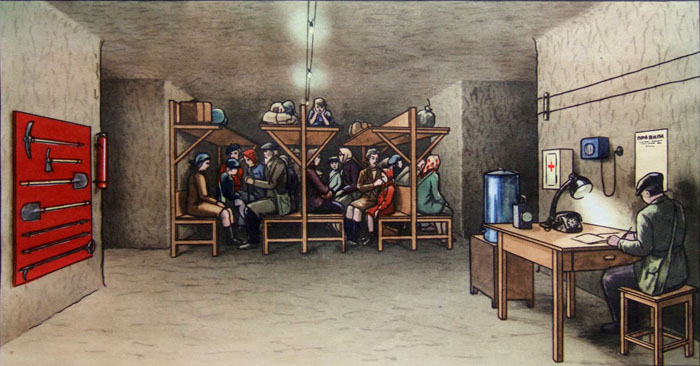 населения городов и других населенных пунктов, не отнесенных к группам по гражданской обороне, а также населения, эвакуируемого из городов, отнесенных к группам по гражданской обороне, зон возможных сильных разрушений организаций, отнесенных к категории особой важности по гражданской обороне, и зон возможного катастрофического затопления. В мирное время объекты гражданской обороны в установленном порядке могут использоваться в интересах экономики и обслуживания населения, а также для защиты населения от поражающих факторов, вызванных чрезвычайными ситуациями природного и техногенного характера, с сохранением возможности приведения их в заданные сроки в состояние готовности к использованию по назначению.Приведение защитных сооружений в готовность к приему укрываемых включают:подготовку проходов к ЗС ГО, установку указателей и световых сигналов "Вход";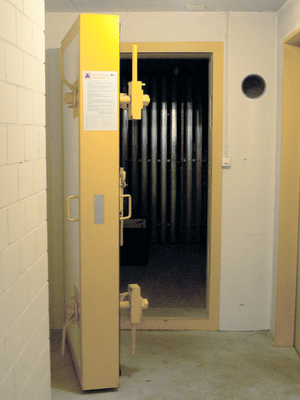 открытие всех входов для приема укрываемых;освобождение помещений от лишнего имущества и материалов; установку в помещениях нар, мебели, приборов и другого необходимого оборудования и имущества (при этом необходимо сохранять максимальную вместимость ЗС ГО); проведение расконсервации инженерно-технического оборудования;снятие обычных дверей, пандусов и легких экранов с защитно-герметических и герметических дверей; проверку исправности защитно-герметических и герметических дверей, ставней и их затворов;закрытие всех защитно-герметических устройств в технологических проемах (грузовые люки и проемы, шахты лифтов и т.п.);закрытие и герметизацию воздухозаборных и вытяжных отверстий и воздуховодов системы вентиляции мирного времени, не используемых для вентиляции убежищ (укрытий);проверку состояния и освобождения аварийного выхода, закрытие защитно-герметических ворот, дверей и ставней;проверку работоспособности систем вентиляции, отопления, водоснабжения, канализации, энергоснабжения и отключающих устройств;расконсервацию оборудования защищенных ДЭС и артезианских скважин;заполнение, при необходимости, емкостей горючих и смазочных материалов;проверку убежища на герметичность;открытие санузлов, не используемых в мирное время. Санузлы, используемые в мирное время как подсобные помещения, освобождаются и подключаются к системе канализации и водоснабжения;проверку наличия аварийных запасов воды для питьевых и технических нужд, подключение сетей убежища к внешнему водопроводу и пополнение аварийных запасов воды, расстановку бачков для питьевой воды;переключение системы освещения помещений на режим убежища (укрытия);установку и подключение репродукторов (громкоговорителей) и телефонов;проверку и доукомплектование, в случае необходимости, инструментом, инвентарем, приборами, средствами индивидуальной защиты;проветривание помещений ЗС ГО, добиваясь в необходимых случаях снижения СО2 и других вредных газов, выделявшихся в помещениях при использовании их в мирное время, до безопасных концентраций СО2 (до 0,5%) и других газов согласно санитарным нормам проектирования промышленных предприятий.Командир группы (звена) по обслуживанию ЗС ГО обязан:знать правила эксплуатации сооружения и всего установленного в нем оборудования;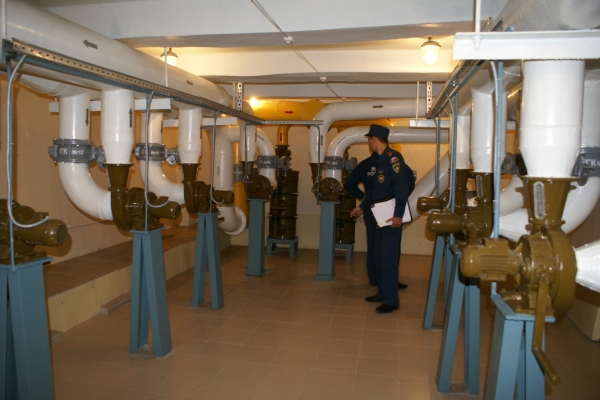 знать планировку сооружения, расположение аварийного выхода, возможного выхода через смежное помещение, места расположения ближайших ЗС ГО;знать порядок воздухоснабжения убежища и установления соответствующих режимов вентиляции в зависимости от обстановки;знать расположение и назначение основных коммуникаций, проходящих вблизи сооружения, места вводов в сооружение водопровода, канализации, отопления и электроснабжения и уметь пользоваться отключающими устройствами на этих сетях;заблаговременно обучать личный состав группы (звена) по обслуживанию ЗС ГО четкому выполнению своих функциональных обязанностей;обеспечить готовность ЗС ГО к приему укрываемых в установленный срок.Командир группы (звена) при получении сигналов гражданской обороны обязан:расставить личный состав группы (звена) по местам обслуживания ЗС ГО согласно обязанностям каждого;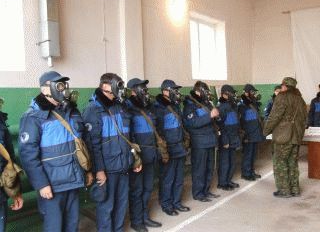 организовать прием, учет и размещение укрываемых в ЗС ГО;прекратить заполнение убежища через входы без шлюзов и закрыть защитно-герметические и герметические двери (ворота) после получения команды или принятия решения о закрытии ЗС ГО;организовать наблюдение за параметрами микроклимата и газового состава воздуха в убежище и контроль за радиационной и химической обстановкой внутри и вне убежища;включить систему вентиляции по требуемому режиму;разъяснить укрываемым правила поведения в сооружении и следить за их выполнением;организовать питание и медицинское обслуживание укрываемых;информировать укрываемых об обстановке вне сооружения и о поступивших сигналах. Кроме того, при опасной концентрации АХОВ и отравляющих веществ, обязан подать команду надеть противогазы всем укрываемым в ПРУ;подать команду личному составу, обслуживающему ДЭС и находящемуся за линией герметизации сооружения, работать в противогазах.По сигналу "Отбой" командир группы (звена) обязан: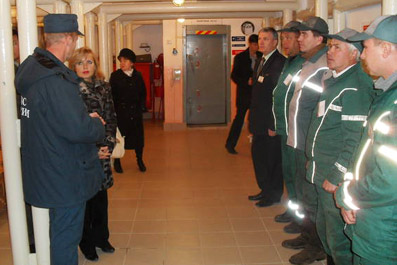 уточнить обстановку в районе сооружения и определить режим поведения укрываемых; установить, при необходимости, очередность и порядок выхода укрываемых из сооружения с учетом сложившейся в районе ЗС ГО обстановки;после выхода укрываемых из сооружения организовать уборку, проветривание, а при необходимости - дезактивацию и дезинфекцию помещений сооружения;подготовить сооружение к повторному приему укрываемых (пополнить запасы горючего и смазочных материалов, медикаментов, воды, продуктов питания и др.).Обязанности заместителя командира группы по эксплуатации оборудованияЗаместитель командира группы по эксплуатации оборудования обязан:знать правила эксплуатации инженерно-технического оборудования ЗС ГО;при подготовке ЗС ГО к приему укрываемых проверить готовность к работе систем вентиляции, электроснабжения, водоснабжения, канализации и других систем, исправность защитно-герметических устройств и герметичность ЗС ГО;организовать контроль за состоянием воздушной среды в убежище (подпором воздуха, его температурой, влажностью и газовым составом) и докладывать о результатах измерений командиру группы;организовать дежурство по обслуживанию инженерно-технического оборудования ЗС ГО;организовать, при необходимости, устранение повреждений и неисправностей инженерно-технического оборудования.Звено по заполнению и размещению укрываемых (контролер):обеспечивает освобождение ЗС ГО от складского имущества, расстановку нар и другие мероприятия в помещениях для укрываемых;проверяет готовность дверей (ворот) к закрытию, при обнаружении неисправностей устраняет их;обозначает маршруты следования укрываемых к ЗС ГО;организует встречу, прием и размещение укрываемых по отсекам сооружения;открывает и закрывает двери (ворота) входов по распоряжению командира группы;обеспечивает пропуск людей в убежище через тамбур-шлюзы после закрытия сооружения;следит за порядком в помещении;обеспечивает охрану входов и аварийного выхода сооружения;организует выход укрываемых через входы или аварийные выходы защитного сооружения.Звено электроснабжения (электрик, электрик-моторист):обслуживает дизель-электростанцию, электрическую сеть и электрооборудование сооружения;обеспечивает исправность аварийного освещения и включение его при выходе из строя других источников.Звено по обслуживанию фильтровентиляционного оборудования (слесарь по вентиляции):обеспечивает работу систем воздухоснабжения в заданных режимах, следит за состоянием защитно-герметических устройств системы воздухоснабжения и устраняет их неисправности;контролирует количество подаваемого в сооружение воздуха, периодически проверяет его подпор;следит за равномерностью распределения воздуха по отдельным помещениям (отсекам) сооружения.